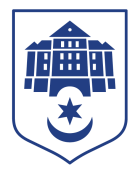 ТЕРНОПІЛЬСЬКА МІСЬКА РАДАПОСТІЙНА КОМІСІЯз питань регулювання земельних відносин та екологіїПротокол засідання комісії №18від 19.10.2023Всього членів комісії: 	(7) Роман Навроцький, Антон Горохівський, Микола Дерецький, Марія Пачковська, Ліна Прокопів, Роман Торожнюк, Денис ФаріончукПрисутні члени комісії: 	(6) Роман Навроцький, Антон Горохівський, Микола Дерецький, Марія Пачковська, Ліна Прокопів, Денис Фаріончук Відсутні члени комісії:   	(1) Роман ТорожнюкКворум є. Засідання комісії правочинне.На засідання комісії запрошені:гр. Юлія Шпак Віктор Кібляр – начальник відділу земельних ресурсів;Юлія Чорна – начальник організаційного відділу ради управління організаційно – виконавчої роботи.Головуючий – голова комісії Роман Навроцький.Депутати міської ради Роман Навроцький, Микола Дерецький, Денис Фаріончук брали участь в засіданні постійної комісії за допомогою електронних месенджерів, які не заборонені до використання в Україні.Слухали:  Про затвердження порядку денного засідання комісії, відповідно до листа від 16.10.2023 № 23153/2023.ВИСТУПИВ: Віктор Кібляр, який запропонував доповнити порядок денний наступними питаннями:- Про надання дозволу на складання проекту землеустрою щодо відведення земельної ділянки за адресою вул. Соломії Крушельницької гр. Гладкому Я.М.- Про надання дозволу на складання технічної документації із землеустрою щодо встановлення меж земельної ділянки в натурі (на місцевості) за адресою вул. Торговиця, 11г ТОВ «ТРІУМФ 7»- Про затвердження проекту землеустрою щодо відведення земельної ділянки для обслуговування багатоквартирного житлового будинку за адресою проспект Злуки,37 ОСББ «Злуки,37»- Про надання дозволу на розроблення проекту землеустрою щодо відведення земельної ділянки за адресою вул. Олександра Довженка,18б ПП «Моноліт – Проект»- Про надання дозволу на розроблення  проекту землеустрою щодо відведення  земельної ділянки за адресою  вул. С.Будного, 4а ТОВ «Білий Замок»- Про надання дозволу на розроблення проекту землеустрою щодо відведення земельної ділянки за адресою вул.Микулинецька,115/159 гр.Західняк Г.В.- Про надання дозволу на розроблення проекту землеустрою щодо відведення земельної ділянки за адресою вул 15 Квітня КП «Тернопільводоканал»- Про надання дозволу на розроблення проекту землеустрою щодо відведення земельної ділянки за адресою вул 15 Квітня КП «Тернопільводоканал»- Про затвердження проекту землеустрою щодо відведення земельної ділянки за адресою вул.Володимира Лучаковського гр.Савченко Ю.В.- Про затвердження технічної документації із землеустрою щодо поділу земельної ділянки за адресою вул. Бережанська ТОВ «ТОРГТРАНСКОМФОРТ»- Про надання дозволу на розроблення проекту землеустрою щодо відведення земельної ділянки за адресою вул. Степана Будного гр.Боднарчук О.М.Результати голосування за затвердження порядку денного, враховуючи пропозиції Віктора Кібляра: За –6, проти-0, утримались-0. Рішення прийнято.ВИРІШИЛИ:	Затвердити порядок денний комісії.Порядок денний засідання комісії:Слухали:	Про затвердження проекту землеустрою щодо відведення земельної ділянки за адресою вул. Дениса Лукіяновича, 8, приміщення 1е, 2е гр. Бабію В.Я., Бойку О.Р.Доповідав:	Віктор КіблярРезультати голосування за проект рішення: За -6, проти-0, утримались-0. Рішення прийнято.Вирішили:	Рішення комісії №1 додається.Слухали:	Про поновлення договору оренди землі за адресою вул. Білецька Департаменту капітального будівництва Тернопільської обласної військової адміністраціїДоповідав:	Віктор КіблярРезультати голосування за проект рішення: За -6, проти-0, утримались-0. Рішення прийнято.Вирішили:	Рішення комісії №2 додається.Слухали:	Про надання дозволу на складання проекту землеустрою щодо відведення земельної ділянки за адресою вул. Микулинецька гр. Наконечній Н.В.Доповідав:	Віктор КіблярРезультати голосування за проект рішення: За -0, проти-0, утримались-6. Рішення не прийнято.Вирішили:	Рішення комісії №3 додається.Слухали:	Про припинення права користування земельною ділянкою ОК «ТІЗ «ЦУКРОВАР»Доповідав:	Віктор КіблярРезультати голосування за проект рішення: За -6, проти-0, утримались-0. Рішення прийнято.Вирішили:	Рішення комісії №4 додається.Слухали:	Про надання дозволу на розроблення технічної документації із землеустрою щодо встановлення меж земельної ділянки в натурі (на місцевості) за адресою вул.Енергетична,27 гр.Брик Л.В.Доповідав:	Віктор КіблярРезультати голосування за проект рішення: За -1 (Роман Навроцький), проти-0, утримались-5 (Антон Горохівський, Микола Дерецький, Марія Пачковська, Ліна Прокопів, Денис Фаріончук). Рішення не прийнято.Вирішили:	Рішення комісії №5 додається.Слухали:	Про затвердження технічної документації із землеустрою щодо встановлення меж земельної ділянки в натурі (на місцевості) за адресою вул.Новий Світ-бічна,13 гр.Гуменному М.П.Доповідав:	Віктор КіблярРезультати голосування за проект рішення: За -6, проти-0, утримались-0. Рішення прийнято.Вирішили:	Рішення комісії №6 додається.Слухали:	Про втрату чинності рішення міської ради від 29.10.2021 №8/10/297Доповідав:	Віктор КіблярРезультати голосування за проект рішення: За -6, проти-0, утримались-0. Рішення прийнято.Вирішили:	Рішення комісії №7 додається.Слухали:	Про затвердження проекту землеустрою щодо відведення земельної ділянки за адресою вул. Бережанська, 12а гр. Омельчик Ю.В.Доповідав:	Віктор КіблярРезультати голосування за проект рішення: За -6, проти-0, утримались-0. Рішення прийнято.Вирішили:	Рішення комісії №8 додається.Слухали:	Про затвердження проектів землеустрою щодо відведення земельних ділянок за адресою вул. Антіна Манастирського,8 (гр. Стефанович М. М. та інші)Доповідав:	Віктор КіблярРезультати голосування за проект рішення: За -6, проти-0, утримались-0. Рішення прийнято.Вирішили:	Рішення комісії №9 додається.Слухали:	Про надання дозволу на розроблення проекту землеустрою щодо відведення земельної ділянки за адресою вул.Дениса Лукіяновича,8 приміщення 4з,5з,6з гр.Кручку В.В.Доповідав:	Віктор КіблярРезультати голосування за проект рішення: За -0, проти-0, утримались-6. Рішення не прийнято.Вирішили:	Рішення комісії №10 додається.Слухали:	Про надання дозволу на розроблення проекту землеустрою щодо відведення земельної ділянки за адресою вул.Фестивальна,36 гр.Штогрин О.М., Карачку Ю.А.Доповідав:	Віктор КіблярРезультати голосування за проект рішення: За -6, проти-0, утримались-0. Рішення прийнято.Вирішили:	Рішення комісії №11 додається.Слухали:	Про надання дозволу на розроблення проекту землеустрою щодо відведення земельної ділянки за адресою вул.Микулинецька,115/147 гр.Чебаненко О.Л.Доповідав:	Віктор КіблярРезультати голосування за проект рішення: За -6, проти-0, утримались-0. Рішення прийнято.Вирішили:	Рішення комісії №12 додається.Слухали:	Про надання дозволу на розроблення проекту землеустрою щодо відведення земельної ділянки для обслуговування багатоквартирного житлового будинку за адресою бульвар Просвіти,6 ОСББ «Просвіти 6»Доповідав:	Віктор КіблярВиступив: Роман Навроцький, який запропонував здійснити виїзне засідання на дану земельну ділянку для детального вивчення питання Результати голосування за пропозицію Романа Навроцького: За -6, проти-0, утримались-0. Рішення прийнято.Вирішили:	Рішення комісії №13 додається.Слухали:	Про затвердження проекту землеустрою щодо відведення земельної ділянки за адресою вул.Микулинецька,115/153 гр.Хиляку А.О.Доповідав:	Віктор КіблярРезультати голосування за проект рішення: За -6, проти-0, утримались-0. Рішення прийнято.Вирішили:	Рішення комісії №14 додається.Слухали:	Про надання земельної ділянки за адресою вул.Проектна,252 гр.Іваськів О.С.Доповідав:	Віктор КіблярРезультати голосування за проект рішення: За -6, проти-0, утримались-0. Рішення прийнято.Вирішили:	Рішення комісії №15 додається.Слухали:	Про надання земельної ділянки для обслуговування багатоквартирного житлового будинку з приміщеннями громадського призначення та творчими майстернями за адресою вул. Олександра Довженка,24 ОСББ «Довженка,24»Доповідав:	Віктор КіблярРезультати голосування за проект рішення: За -6, проти-0, утримались-0. Рішення прийнято.Вирішили:	Рішення комісії №16 додається.Слухали:	Про визнання таким, що втратило чинність рішення міської ради від 03.09.2021 №8/9/90 та розірвання договору про встановлення земельного сервітуту за адресою вул.Бережанська гр.Семененко С.О.Доповідав:	Віктор КіблярРезультати голосування за проект рішення: За -6, проти-0, утримались-0. Рішення прийнято.Вирішили:	Рішення комісії №17 додається.Слухали:	Про поновлення договору оренди земельної ділянки за адресою вул. Патріарха Любомира Гузара, 2А кооперативу «Злагода»Доповідав:	Віктор КіблярРезультати голосування за проект рішення: За -6, проти-0, утримались-0. Рішення прийнято.Вирішили:	Рішення комісії №18 додається.Слухали:	Про надання дозволу на розроблення проекту землеустрою щодо відведення земельної ділянки за адресою вул. Березова, 14 ОСББ «Березова 14»Доповідав:	Віктор КіблярРезультати голосування за проект рішення: За -6, проти-0, утримались-0. Рішення прийнято.Вирішили:	Рішення комісії №19 додається.Слухали:	Про затвердження проекту землеустрою щодо відведення земельної ділянки за адресою вул. Володимира Великого, 4 ОСББ «Володимира Великого 4»Доповідав:	Віктор КіблярРезультати голосування за проект рішення: За -6, проти-0, утримались-0. Рішення прийнято.Вирішили:	Рішення комісії №20 додається.Слухали:	Про надання дозволу на розроблення проекту землеустрою щодо відведення земельної ділянки за адресою вул. Степана Будного,2А гр. Сеньківу П. Р.Доповідав:	Віктор КіблярРезультати голосування за проект рішення: За -6, проти-0, утримались-0. Рішення прийнято.Вирішили:	Рішення комісії №21 додається.Слухали:	Про розгляд клопотання гр. Гончар Т. Г.Доповідав:	Віктор КіблярРезультати голосування за проект рішення: За -0, проти-0, утримались-6. Рішення не прийнято.Вирішили:	Рішення комісії №22 додається.Слухали:	Про розгляд клопотання гр. Гончар Т. Г. (відмова)Доповідав:	Віктор КіблярРезультати голосування за проект рішення: За -6, проти-0, утримались-0. Рішення прийнято.Вирішили:	Рішення комісії №23 додається.Слухали:	Про затвердження проектів землеустрою щодо відведення земельних ділянок за адресою вул. Лесі Українки, 4 (гр. Войтович С. В. та інші)Доповідав:	Віктор КіблярРезультати голосування за проект рішення: За -6, проти-0, утримались-0. Рішення прийнято.Вирішили:	Рішення комісії №24 додається.Слухали:	Про надання дозволу на розроблення проекту землеустрою щодо відведення земельної ділянки за адресою вул.Калинова гр.Мінаєву С.О.Доповідав:	Віктор КіблярРезультати голосування за проект рішення: За -0, проти-1 (Антон Горохівський), утримались-5 (Роман Навроцький, Микола Дерецький, Марія Пачковська, Ліна Прокопів, Денис Фаріончук). Рішення не прийнято.Вирішили:	Рішення комісії №25 додається.Слухали:	Про поновлення договору оренди землі за адресою вул.Текстильна,24 ФО-П Брожині Я.П.Доповідав:	Віктор КіблярРезультати голосування за проект рішення: За -0, проти-0, утримались-6. Рішення не прийнято.Вирішили:	Рішення комісії №26 додається.Слухали:	Про надання дозволу на розроблення проекту землеустрою щодо відведення земельної ділянки за адресою вул. Дениса Лукіяновича, 8, прим.1ш гр. Молотку С.Б.Доповідав:	Віктор КіблярРезультати голосування за проект рішення: За -6, проти-0, утримались-0. Рішення прийнято.Вирішили:	Рішення комісії №27 додається.Слухали:	Про затвердження проекту землеустрою щодо відведення земельної ділянки за адресою вул. Микулинецька, 116 гр. Петрик О.І.Доповідав:	Віктор КіблярРезультати голосування за проект рішення: За -6, проти-0, утримались-0. Рішення прийнято.Вирішили:	Рішення комісії №28 додається.Слухали:	Про надання дозволу на розроблення проекту землеустрою щодо відведення земельної ділянки за адресою вул. Золотогірська гр. Савці С. А.Доповідав:	Віктор КіблярРезультати голосування за проект рішення: За -6, проти-0, утримались-0. Рішення прийнято.Вирішили:	Рішення комісії №29 додається.Слухали:	Про надання земельної ділянки за адресою вул. Мирона Тарнавського, 28а гр. Кубаю І.Б.Доповідав:	Віктор КіблярРезультати голосування за проект рішення: За -6, проти-0, утримались-0. Рішення прийнято.Вирішили:	Рішення комісії №30 додається.Слухали:	Про надання дозволу на складання проектів землеустрою щодо відведення земельних ділянок за адресою вул. Паращука,2 ТОВ «ВВС-Буд»Доповідав:	Віктор КіблярРезультати голосування за проект рішення: За -0, проти-0, утримались-6. Рішення не прийнято.Вирішили:	Рішення комісії №31 додається.Слухали:	Про надання земельної ділянки для обслуговування групи багатоквартирних житлових будинків з приміщеннями громадського призначення за адресою вул. Олександра Довженка,26 ОСББ «Довженка,26»Доповідав:	Віктор КіблярРезультати голосування за проект рішення: За -6, проти-0, утримались-0. Рішення прийнято.Вирішили:	Рішення комісії №32 додається.Слухали:	Про затвердження проекту землеустрою щодо відведення земельної ділянки за адресою вул. Дениса Лукіяновича, 8 гр. Царегородцевій Н.Є.Доповідав:	Віктор КіблярРезультати голосування за проект рішення: За -6, проти-0, утримались-0. Рішення прийнято.Вирішили:	Рішення комісії №33 додається.Слухали:	Про затвердження проекту землеустрою щодо відведення земельної ділянки за адресою вул. Торговиця гр. Тивонюк Н.Б.Доповідав:	Віктор КіблярРезультати голосування за проект рішення: За -0, проти-1 (Роман Навроцький), утримались-5 (Антон Горохівський, Микола Дерецький, Марія Пачковська, Ліна Прокопів, Денис Фаріончук). Рішення не прийнято.Вирішили:	Рішення комісії №34 додається.Слухали:	Про надання дозволу на розроблення технічних документацій із землеустрою щодо встановлення меж земельних ділянок в натурі (на місцевості) за адресою вул. Спортивна, 5 (гр. Чайка Н.І. та інші)Доповідав:	Віктор КіблярРезультати голосування за проект рішення: За -6, проти-0, утримались-0. Рішення прийнято.Вирішили:	Рішення комісії №35 додається.Слухали:	Про визнання такими, що втратили чинність рішення міської рад від 20.04.2018 №7/24/62, від 29.10.2021 №8/10/213 та розірвання договору оренди земельної ділянки та договору про встановлення земельного сервітуту за адресою вул.Братів Бойчуків гр.Олексишину О.О.Доповідав:	Віктор КіблярРезультати голосування за проект рішення: За -6, проти-0, утримались-0. Рішення прийнято.Вирішили:	Рішення комісії №36 додається.Слухали:	Про затвердження проекту землеустрою щодо відведення земельної ділянки за адресою вул. Микулинецька,115/222 гр. Меушу В. М.Доповідав:	Віктор КіблярРезультати голосування за проект рішення: За -6, проти-0, утримались-0. Рішення прийнято.Вирішили:	Рішення комісії №37 додається.Слухали:	Про затвердження проекту землеустрою щодо відведення земельної ділянки за адресою вул. Микулинецька,115/150 гр.Войтюк Т. А.Доповідав:	Віктор КіблярРезультати голосування за проект рішення: За -6, проти-0, утримались-0. Рішення прийнято.Вирішили:	Рішення комісії №38 додається.Слухали:	Про затвердження проекту землеустрою щодо відведення земельної ділянки за адресою вул. Золотогірська гр. Березій М. І.Доповідав:	Віктор КіблярРезультати голосування за проект рішення: За -6, проти-0, утримались-0. Рішення прийнято.Вирішили:	Рішення комісії №39 додається.Слухали:	Про припинення права користування земельними ділянками за адресою вул. Поліська СМП «Гаяш»Доповідав:	Віктор КіблярРезультати голосування за проект рішення: За -6, проти-0, утримались-0. Рішення прийнято.Вирішили:	Рішення комісії №40 додається.Слухали:	Про затвердження проекту землеустрою щодо відведення земельної ділянки по зміні цільового призначення для будівництва і обслуговування багатоквартирного житлового будинку за адресою вул. Богдана Лепкого ОК «ЖБК» «НОВА ХВИЛЯ»Доповідав:	Віктор КіблярРезультати голосування за проект рішення: За -0, проти-0, утримались-6. Рішення не прийнято.Вирішили:	Рішення комісії №41 додається.Слухали:	Про поновлення договору оренди земельної ділянки за адресою вул. Об’їзна відкритому акціонерному товариству «Тернопільобленерго»Доповідав:	Віктор КіблярРезультати голосування за проект рішення: За -6, проти-0, утримались-0. Рішення прийнято.Вирішили:	Рішення комісії №42 додається.Слухали:	Про поновлення договору оренди земельної ділянки за адресою вул. Едварда Ґріґа відкритому акціонерному товариству «Тернопільобленерго»Доповідав:	Віктор КіблярРезультати голосування за проект рішення: За -6, проти-0, утримались-0. Рішення прийнято.Вирішили:	Рішення комісії №43 додається.Слухали:	Про надання дозволу на розроблення проекту землеустрою щодо відведення земельної ділянки по зміні її цільового призначення за адресою вул.Глибока Долина,41 гр.Банадизі І.Ф.Доповідав:	Віктор КіблярРезультати голосування за проект рішення: За -6, проти-0, утримались-0. Рішення прийнято.Вирішили:	Рішення комісії №44 додається.Слухали:	Про надання дозволу на розроблення проекту землеустрою щодо відведення земельної ділянки за адресою вул.Об’їзна гр.Солонецькому І.В.Доповідав:	Віктор КіблярРезультати голосування за проект рішення: За -0, проти-1 (Роман Навроцький), утримались-5 (Антон Горохівський, Микола Дерецький, Марія Пачковська, Ліна Прокопів, Денис Фаріончук). Рішення не прийнято.Вирішили:	Рішення комісії №45 додається.Слухали:	Про надання дозволу на розроблення проекту землеустрою щодо відведення земельної ділянки за адресою вул. Мирна,26 гр. Ціпцюрі І. О.Доповідав:	Віктор КіблярРезультати голосування за проект рішення: За -6, проти-0, утримались-0. Рішення прийнято.Вирішили:	Рішення комісії №46 додається.Слухали:	Про затвердження проекту землеустрою щодо відведення земельної ділянки для обслуговування багатоквартирного житлового будинку за адресою вул. Патріарха Любомира Гузара,9 ОСББ «НАШ СВІТАНОК-9.»Доповідав:	Віктор КіблярРезультати голосування за проект рішення: За -6, проти-0, утримались-0. Рішення прийнято.Вирішили:	Рішення комісії №47 додається.Слухали:	Про затвердження проектів землеустрою щодо відведення земельних ділянок за адресою площа Героїв Євромайдану,7 ТОВ «Управлінська компанія «Діловий центр»Доповідав:	Віктор КіблярРезультати голосування за проект рішення: За -6, проти-0, утримались-0. Рішення прийнято.Вирішили:	Рішення комісії №48 додається.Слухали:	Про надання дозволу на розроблення проекту землеустрою щодо відведення земельної ділянки за адресою вул.Квітова,18/1 гр. Тучковій Н. В.Доповідав:	Віктор КіблярРезультати голосування за проект рішення: За -6, проти-0, утримались-0. Рішення прийнято.Вирішили:	Рішення комісії №49 додається.Слухали:	Про надання дозволу на складання проекту землеустрою щодо відведення земельної ділянки за адресою вул. Тараса Протасевича гр. Федчуку М.А.Доповідав:	Віктор КіблярРезультати голосування за проект рішення: За -0, проти-0, утримались-6. Рішення не прийнято.Вирішили:	Рішення комісії №50 додається.Слухали:	Про надання дозволу на розроблення проекту землеустрою щодо відведення земельної ділянки за адресою вул.Братів Бойчуків гр.Іскерській В.І.Доповідав:	Віктор КіблярРезультати голосування за проект рішення: За -6, проти-0, утримались-0. Рішення прийнято.Вирішили:	Рішення комісії №51 додається.Слухали:	Про затвердження технічної документації із землеустрою щодо встановлення меж земельної ділянки в натурі (на місцевості) за адресою вул.Текстильна,34 Г гр.Маркуш А.Б., Болюх В.В.Доповідав:	Віктор КіблярРезультати голосування за проект рішення: За -6, проти-0, утримались-0. Рішення прийнято.Вирішили:	Рішення комісії №52 додається.Слухали:	Про надання земельної ділянки за адресою вул. Руська, 2а ТОВ «ВОДОГРАЙ ТЕРНОПІЛЬ»Доповідав:	Віктор КіблярРезультати голосування за проект рішення: За -0, проти-0, утримались-6. Рішення не прийнято.Вирішили:	Рішення комісії №53 додається.Слухали:	Про затвердження проекту землеустрою щодо відведення земельної ділянки за адресою вул.Микулинецька,115/226 гр.Качуровському О.О.Доповідав:	Віктор КіблярРезультати голосування за проект рішення: За -6, проти-0, утримались-0. Рішення прийнято.Вирішили:	Рішення комісії №54 додається.Слухали:	Про затвердження технічної документації із землеустрою щодо встановлення меж земельної ділянки в натурі (на місцевості) за адресою вул.Торговиця,9 ПМП «Партнер»Доповідав:	Віктор КіблярРезультати голосування за проект рішення: За -0, проти-0, утримались-6. Рішення не прийнято.Вирішили:	Рішення комісії №55 додається.Слухали:	Про затвердження технічної документації із землеустрою щодо встановлення меж земельної ділянки в натурі (на місцевості) за адресою вул. Зелена, 30 с. Малашівці (в межах населеного пункту) Тернопільського району Тернопільської області, яке належить до Тернопільської міської територіальної громади, гр. Бригідиру В.М.Доповідав:	Віктор КіблярРезультати голосування за проект рішення: За -6, проти-0, утримались-0. Рішення прийнято.Вирішили:	Рішення комісії №56 додається.Слухали:	Про затвердження технічних документацій із землеустрою щодо встановлення меж земельних ділянок в натурі (на місцевості) за адресою вул. Золотогірська, 28 гр. Дзюбі В. Б.Доповідав:	Віктор КіблярРезультати голосування за проект рішення: За -6, проти-0, утримались-0. Рішення прийнято.Вирішили:	Рішення комісії №57 додається.Слухали:	Про припинення права користування земельною ділянкою та розірвання договору земельного сервітуту за адресою вул. Микулинецька гр. Совінській І.Л.Доповідав:	Віктор КіблярРезультати голосування за проект рішення: За -6, проти-0, утримались-0. Рішення прийнято.Вирішили:	Рішення комісії №58 додається.Слухали:	Про затвердження проекту землеустрою щодо відведення земельної ділянки за адресою вул.Микулинецька,115/190 гр.Скалецькій Ю.А.Доповідав:	Віктор КіблярРезультати голосування за проект рішення: За -6, проти-0, утримались-0. Рішення прийнято.Вирішили:	Рішення комісії №59 додається.Слухали:	Про затвердження проектів землеустрою щодо відведення земельних ділянок за адресою вул. Антіна Манастирського, 8 гр. Меркілю Б. ПДоповідав:	Віктор КіблярРезультати голосування за проект рішення: За -6, проти-0, утримались-0. Рішення прийнято.Вирішили:	Рішення комісії №60 додається.Слухали:	Про розгляд звернення ПМП «ЛЮКС»Доповідав:	Віктор КіблярРезультати голосування за проект рішення: За -0, проти-0, утримались-6. Рішення не прийнято.Вирішили:	Рішення комісії №61 додається.Слухали:	Про розгляд звернення ПМП «ЛЮКС» (відмова)Доповідав:	Віктор КіблярРезультати голосування за проект рішення: За -6, проти-0, утримались-0. Рішення прийнято.Вирішили:	Рішення комісії №62 додається.Слухали:	Про затвердження проекту землеустрою щодо відведення земельної ділянки для обслуговування багатоквартирного житлового будинку за адресою вул. Івана Котляревського,26 ОСББ «КОТЛЯРЕВСЬКОГО 26»Доповідав:	Віктор КіблярРезультати голосування за проект рішення: За -6, проти-0, утримались-0. Рішення прийнято.Вирішили:	Рішення комісії №63 додається.Слухали:	Про надання дозволу на розроблення проектів землеустрою щодо відведення земельних ділянок ТОВ «ЕТЕРНА НОВА»Доповідав:	Віктор КіблярРезультати голосування за проект рішення: За -0, проти-1 (Роман Навроцький), утримались-5 (Антон Горохівський, Микола Дерецький, Марія Пачковська, Ліна Прокопів, Денис Фаріончук). Рішення не прийнято.Вирішили:	Рішення комісії №64 додається.Слухали:	Про затвердження проекту землеустрою щодо відведення земельної ділянки за адресою вул.Вербова,3 гр.Вовчишину В.ВДоповідав:	Віктор КіблярРезультати голосування за проект рішення: За -6, проти-0, утримались-0. Рішення прийнято.Вирішили:	Рішення комісії №65 додається.Слухали:	Про затвердження проекту землеустрою щодо відведення земельної ділянки за адресою: вул. Над Ставом РО «ПАРАФІЯ ВОЗДВИЖЕННЯ ЧЕСНОГО ХРЕСТА М.ТЕРНОПІЛЬ ТЕРНОПІЛЬСЬКО-БУЧАЦЬКОЇ ЄПАРХІЇ УПЦ (ПЦУ)»Доповідав:	Віктор КіблярРезультати голосування за проект рішення: За -6, проти-0, утримались-0. Рішення прийнято.Вирішили:	Рішення комісії №66 додається.Слухали:	Про затвердження технічної документації із землеустрою щодо поділу земельної ділянки за адресою вул. Старий Поділ, 51 Тернопільській обласній раді професійних спілокДоповідав:	Віктор КіблярРезультати голосування за проект рішення: За -6, проти-0, утримались-0. Рішення прийнято.Вирішили:	Рішення комісії №67 додається.Слухали:	Про поновлення договору оренди земельної ділянки товариству з обмеженою відповідальністю «Житло» за адресою вул.СлівенськаДоповідав:	Віктор КіблярРезультати голосування за проект рішення: За -0, проти-1 (Роман Навроцький), утримались-5 (Антон Горохівський, Микола Дерецький, Марія Пачковська, Ліна Прокопів, Денис Фаріончук). Рішення не прийнято.Вирішили:	Рішення комісії №68 додається.Слухали:	Про надання дозволу на розроблення проекту землеустрою щодо відведення земельної ділянки за адресою вул. Романа Шухевича, 14 ОСББ «Шухевича 14»Доповідав:	Віктор КіблярРезультати голосування за проект рішення: За -0, проти-0, утримались-6. Рішення не прийнято.Вирішили:	Рішення комісії №69 додається.Слухали:	Про затвердження проекту землеустрою щодо відведення земельної ділянки за адресою вул. Андрея Шептицького, 24а гр. Котлярчуку Т.О., Котлярчук Н.М., ТОВ «ВКП ЗБРУЧ»Доповідав:	Віктор КіблярРезультати голосування за проект рішення: За -0, проти-1 (Роман Навроцький), утримались-5 (Антон Горохівський, Микола Дерецький, Марія Пачковська, Ліна Прокопів, Денис Фаріончук). Рішення не прийнято.Вирішили:	Рішення комісії №70 додається.Слухали:	Про затвердження проекту землеустрою щодо відведення земельної ділянки за адресою вул. Андрея Шептицького, 24О, 24П, 24 приміщення М гр. Костіну М.П., ТОВ «ВКП ЗБРУЧ»Доповідав:	Віктор КіблярРезультати голосування за проект рішення: За -0, проти-1 (Роман Навроцький), утримались-5 (Антон Горохівський, Микола Дерецький, Марія Пачковська, Ліна Прокопів, Денис Фаріончук). Рішення не прийнято.Вирішили:	Рішення комісії №71 додається.Слухали:	Про надання дозволу на складання проекту землеустрою щодо відведення земельної ділянки за адресою вул. Андрея Шептицького обслуговуючому кооперативу «ЖБК «РОСИНКА»Доповідав:	Віктор КіблярРезультати голосування за проект рішення: За -0, проти-1 (Роман Навроцький), утримались-5 (Антон Горохівський, Микола Дерецький, Марія Пачковська, Ліна Прокопів, Денис Фаріончук). Рішення не прийнято.Вирішили:	Рішення комісії №72 додається.Слухали:	Про затвердження проекту землеустрою щодо відведення земельної ділянки за адресою пров. Цегельний, 1 СП «Електрогазтех»Доповідав:	Віктор КіблярРезультати голосування за проект рішення: За -0, проти-1 (Роман Навроцький), утримались-5 (Антон Горохівський, Микола Дерецький, Марія Пачковська, Ліна Прокопів, Денис Фаріончук). Рішення не прийнято.Вирішили:	Рішення комісії №73 додається.Слухали:	Про надання дозволу на розроблення проекту землеустрою щодо відведення земельної ділянки за адресою вул.Степана Будного гр.Гудимі А.Т.Доповідав:	Віктор КіблярРезультати голосування за проект рішення: За -6, проти-0, утримались-0. Рішення прийнято.Вирішили:	Рішення комісії №74 додається.Слухали:	Про надання дозволу на розроблення проекту землеустрою щодо відведення земельної ділянки за адресою вул. Полковника Морозенка Шулик І.Л., Олійнику П.В., Мурад’яну О.Ю.Доповідав:	Віктор КіблярРезультати голосування за проект рішення: За -0, проти-0, утримались-6. Рішення не прийнято.Вирішили:	Рішення комісії №75 додається.Слухали:	Про затвердження проекту землеустрою щодо відведення земельної ділянки за адресою вул. Дениса Лукіяновича, 8 комунальному закладу «Дитячо-юнацька спортивна школа «Футбольна академія «Тернопіль» Тернопільської міської радиДоповідав:	Віктор КіблярРезультати голосування за проект рішення: За -6, проти-0, утримались-0. Рішення прийнято.Вирішили:	Рішення комісії №76 додається.Слухали:	Про надання дозволу на розроблення проекту землеустрою щодо відведення земельної ділянки за адресою вул. Промислова,20 ПрАТ «Тернопільголовпостач»Доповідав:	Віктор КіблярРезультати голосування за проект рішення: За -6, проти-0, утримались-0. Рішення прийнято.Вирішили:	Рішення комісії №77 додається.Слухали:	Про розгляд заяви гр.Шпак Ю.Й. від 09.10.2023 щодо зміни цільового призначення земельної ділянки за адресою вул. Петра БатьківськогоІнформувала:	Юлія ШпакВиступили: Антон Горохівський, Микола Дерецький, Марія Пачковська, Ліна Прокопів, Денис ФаріончукВиступив: Роман Навроцький, який запропонував взяти до відома заяву гр. Шпак Ю.Й. та рекомендував членам комісії погодити проект рішення міської ради «Про затвердження проекту землеустрою щодо відведення земельної ділянки по зміні цільового призначення за адресою вул. Петра Батьківського (стара назва вул.Бригадна) гр.Совин М.А.»Результати голосування за пропозицію Романа Навроцького: За -6, проти-0, утримались-0. Рішення прийнято.Вирішили:	Рішення комісії №78 додається.Слухали:	Про затвердження проекту землеустрою щодо відведення земельної ділянки по зміні цільового призначення за адресою вул. Петра Батьківського (стара назва вул.Бригадна) гр.Совин М.А.Доповідав:	Віктор КіблярРезультати голосування за проект рішення: За -6, проти-0, утримались-0. Рішення прийнято.Вирішили:	Рішення комісії №79 додається.Слухали:	Про надання дозволу на складання проекту землеустрою щодо відведення земельної ділянки за адресою вул. Соломії Крушельницької гр. Гладкому Я.М.Доповідав:	Віктор КіблярРезультати голосування за проект рішення: За -0, проти-1 (Роман Навроцький), утримались-5 (Антон Горохівський, Микола Дерецький, Марія Пачковська, Ліна Прокопів, Денис Фаріончук). Рішення не прийнято.Вирішили:	Рішення комісії №80 додається.Слухали:	Про надання дозволу на складання технічної документації із землеустрою щодо встановлення меж земельної ділянки в натурі (на місцевості) за адресою вул. Торговиця, 11г ТОВ «ТРІУМФ 7»Доповідав:	Віктор КіблярРезультати голосування за проект рішення: За -0, проти-0, утримались-6. Рішення не прийнято.Вирішили:	Рішення комісії №81 додається.Слухали:	Про затвердження проекту землеустрою щодо відведення земельної ділянки для обслуговування багатоквартирного житлового будинку за адресою проспект Злуки,37 ОСББ «Злуки,37»Доповідав:	Віктор КіблярРезультати голосування за проект рішення: За -6, проти-0, утримались-0. Рішення прийнято.Вирішили:	Рішення комісії №82 додається.Слухали:	Про надання дозволу на розроблення проекту землеустрою щодо відведення земельної ділянки за адресою вул. Олександра Довженка,18б ПП «Моноліт – Проект»Доповідав:	Віктор КіблярРезультати голосування за проект рішення: За -6, проти-0, утримались-0. Рішення прийнято.Вирішили:	Рішення комісії №83 додається.Слухали:	Про надання дозволу на розроблення  проекту землеустрою щодо відведення  земельної ділянки за адресою  вул. С.Будного, 4а ТОВ «Білий Замок»Доповідав:	Віктор КіблярРезультати голосування за проект рішення: За -0, проти-0, утримались-6. Рішення не прийнято.Вирішили:	Рішення комісії №84 додається.Слухали:	Про надання дозволу на розроблення проекту землеустрою щодо відведення земельної ділянки за адресою вул.Микулинецька,115/159 гр.Західняк Г.В.Доповідав:	Віктор КіблярРезультати голосування за проект рішення: За -6, проти-0, утримались-0. Рішення прийнято.Вирішили:	Рішення комісії №85 додається.Слухали:	Про надання дозволу на розроблення проекту землеустрою щодо відведення земельної ділянки за адресою вул 15 Квітня КП «Тернопільводоканал»Доповідав:	Віктор КіблярРезультати голосування за проект рішення: За -6, проти-0, утримались-0. Рішення прийнято.Вирішили:	Рішення комісії №86 додається.Слухали:	Про надання дозволу на розроблення проекту землеустрою щодо відведення земельної ділянки за адресою вул 15 Квітня КП «Тернопільводоканал»Доповідав:	Віктор КіблярРезультати голосування за проект рішення: За -6, проти-0, утримались-0. Рішення прийнято.Вирішили:	Рішення комісії №87 додається.Слухали:	Про затвердження проекту землеустрою щодо відведення земельної ділянки за адресою вул.Володимира Лучаковського гр.Савченко Ю.В.Доповідав:	Віктор КіблярРезультати голосування за проект рішення: За -0, проти-0, утримались-6. Рішення не  прийнято.Вирішили:	Рішення комісії №88 додається.Слухали:	Про затвердження технічної документації із землеустрою щодо поділу земельної ділянки за адресою вул. Бережанська ТОВ «ТОРГТРАНСКОМФОРТ»Доповідав:	Віктор КіблярРезультати голосування за проект рішення: За -6, проти-0, утримались-0. Рішення прийнято.Вирішили:	Рішення комісії №89 додається.Слухали:	Про надання дозволу на розроблення проекту землеустрою щодо відведення земельної ділянки за адресою вул. Степана Будного гр.Боднарчук О.М.Доповідав:	Віктор КіблярРезультати голосування за проект рішення: За -6, проти-0, утримались-0. Рішення прийнято.Вирішили:	Рішення комісії №90 додається.Голова комісії						Роман НАВРОЦЬКИЙ№з\пНазва питанняПро затвердження проекту землеустрою щодо відведення земельної ділянки за адресою вул. Дениса Лукіяновича, 8, приміщення 1е, 2е гр. Бабію В.Я., Бойку О.Р.Про поновлення договору оренди землі за адресою вул. Білецька Департаменту капітального будівництва Тернопільської обласної військової адміністраціїПро надання дозволу на складання проекту землеустрою щодо відведення земельної ділянки за адресою вул. Микулинецька гр. Наконечній Н.В.Про припинення права користування земельною ділянкою ОК «ТІЗ «ЦУКРОВАР»Про надання дозволу на розроблення технічної документації із землеустрою щодо встановлення меж земельної ділянки в натурі (на місцевості) за адресою вул.Енергетична,27 гр.Брик Л.В.Про затвердження технічної документації із землеустрою щодо встановлення меж земельної ділянки в натурі (на місцевості) за адресою вул.Новий Світ-бічна,13 р.Гуменному М.П.Про втрату чинності рішення міської ради від 29.10.2021 №8/10/297Про затвердження проекту землеустрою щодо відведення земельної ділянки за адресою вул. Бережанська, 12а гр. Омельчик Ю.В.Про затвердження проектів землеустрою щодо відведення земельних ділянок за адресою вул. Антіна Манастирського,8 (гр. Стефанович М. М. та інші)Про надання дозволу на розроблення проекту землеустрою щодо відведення земельної ділянки за адресою вул.Дениса Лукіяновича,8 приміщення 4з,5з,6з гр.Кручку В.В.Про надання дозволу на розроблення проекту землеустрою щодо відведення земельної ділянки за адресою вул.Фестивальна,36 гр.Штогрин О.М., Карачку Ю.А.Про надання дозволу на розроблення проекту землеустрою щодо відведення земельної ділянки за адресою вул.Микулинецька,115/147 гр.Чебаненко О.Л.Про надання дозволу на розроблення проекту землеустрою щодо відведення земельної ділянки для обслуговування багатоквартирного житлового будинку за адресою бульвар Просвіти,6 ОСББ «Просвіти 6»Про затвердження проекту землеустрою щодо відведення земельної ділянки за адресою вул.Микулинецька,115/153 гр.Хиляку А.О.Про надання земельної ділянки за адресою вул.Проектна,252 гр.Іваськів О.С.Про надання земельної ділянки для обслуговування багатоквартирного житлового будинку з приміщеннями громадського призначення та творчими майстернями за адресою вул. Олександра Довженка,24 ОСББ «Довженка,24»Про визнання таким, що втратило чинність рішення міської ради від 03.09.2021 №8/9/90 та розірвання договору про встановлення земельного сервітуту за адресою вул.Бережанська гр.Семененко С.О.Про поновлення договору оренди земельної ділянки за адресою вул. Патріарха Любомира Гузара, 2А кооперативу «Злагода»Про надання дозволу на розроблення проекту землеустрою щодо відведення земельної ділянки за адресою вул. Березова, 14 ОСББ «Березова 14»Про затвердження проекту землеустрою щодо відведення земельної ділянки за адресою вул. Володимира Великого, 4 ОСББ «Володимира Великого 4»Про надання дозволу на розроблення проекту землеустрою щодо відведення земельної ділянки за адресою вул. Степана Будного,2А гр. Сеньківу П. Р.Про розгляд клопотання гр. Гончар Т. Г.Про розгляд клопотання гр. Гончар Т. Г. (відмова)Про затвердження проектів землеустрою щодо відведення земельних ділянок за адресою вул. Лесі Українки, 4 (гр. Войтович С. В. та інші)Про надання дозволу на розроблення проекту землеустрою щодо відведення земельної ділянки за адресою вул.Калинова гр.Мінаєву С.О.Про поновлення договору оренди землі за адресою вул.Текстильна,24 ФО-П Брожині Я.П.Про надання дозволу на розроблення проекту землеустрою щодо відведення земельної ділянки за адресою вул. Дениса Лукіяновича, 8, прим.1ш гр. Молотку С.Б.Про затвердження проекту землеустрою щодо відведення земельної ділянки за адресою вул. Микулинецька, 116 гр. Петрик О.І.Про надання дозволу на розроблення проекту землеустрою щодо відведення земельної ділянки за адресою вул. Золотогірська гр. Савці С. А.Про надання земельної ділянки за адресою вул. Мирона Тарнавського, 28а гр. Кубаю І.Б.Про надання дозволу на складання проектів землеустрою щодо відведення земельних ділянок за адресою вул. Паращука,2 ТОВ «ВВС-Буд»Про надання земельної ділянки для обслуговування групи багатоквартирних житлових будинків з приміщеннями громадського призначення за адресою вул. Олександра Довженка,26 ОСББ «Довженка,26»Про затвердження проекту землеустрою щодо відведення земельної ділянки за адресою вул. Дениса Лукіяновича, 8 гр. Царегородцевій Н.Є.Про затвердження проекту землеустрою щодо відведення земельної ділянки за адресою вул. Торговиця гр. Тивонюк Н.Б.Про надання дозволу на розроблення технічних документацій із землеустрою щодо встановлення меж земельних ділянок в натурі (на місцевості) за адресою вул. Спортивна, 5 (гр. Чайка Н.І. та інші)Про визнання такими, що втратили чинність рішення міської рад від 20.04.2018 №7/24/62, від 29.10.2021 №8/10/213 та розірвання договору оренди земельної ділянки та договору про встановлення земельного сервітуту за адресою вул.Братів Бойчуків гр.Олексишину О.О.Про затвердження проекту землеустрою щодо відведення земельної ділянки за адресою вул. Микулинецька,115/222 гр. Меушу В. М.Про затвердження проекту землеустрою щодо відведення земельної ділянки за адресою вул. Микулинецька,115/150 гр.Войтюк Т. А.Про затвердження проекту землеустрою щодо відведення земельної ділянки за адресою вул. Золотогірська гр. Березій М. І.Про припинення права користування земельними ділянками за адресою вул. Поліська СМП «Гаяш»Про затвердження проекту землеустрою щодо відведення земельної ділянки по зміні цільового призначення для будівництва і обслуговування багатоквартирного житлового будинку за адресою вул. Богдана Лепкого ОК «ЖБК» «НОВА ХВИЛЯ»Про поновлення договору оренди земельної ділянки за адресою вул. Об’їзна відкритому акціонерному товариству «Тернопільобленерго»Про поновлення договору оренди земельної ділянки за адресою вул. Едварда Ґріґа відкритому акціонерному товариству «Тернопільобленерго»Про надання дозволу на розроблення проекту землеустрою щодо відведення земельної ділянки по зміні її цільового призначення за адресою вул.Глибока Долина,41 гр.Банадизі І.Ф.Про надання дозволу на розроблення проекту землеустрою щодо відведення земельної ділянки за адресою вул.Об’їзна гр.Солонецькому І.В.Про надання дозволу на розроблення проекту землеустрою щодо відведення земельної ділянки за адресою вул. Мирна,26 гр. Ціпцюрі І. О.Про затвердження проекту землеустрою щодо відведення земельної ділянки для обслуговування багатоквартирного житлового будинку за адресою вул. Патріарха Любомира Гузара,9 ОСББ «НАШ СВІТАНОК-9.»Про затвердження проектів землеустрою щодо відведення земельних ділянок за адресою площа Героїв Євромайдану,7 ТОВ «Управлінська компанія «Діловий центр»Про надання дозволу на розроблення проекту землеустрою щодо відведення земельної ділянки за адресою вул.Квітова,18/1 гр. Тучковій Н. В.Про надання дозволу на складання проекту землеустрою щодо відведення земельної ділянки за адресою вул. Тараса Протасевича гр. Федчуку М.А.Про надання дозволу на розроблення проекту землеустрою щодо відведення земельної ділянки за адресою вул.Братів Бойчуків гр.Іскерській В.І.Про затвердження технічної документації із землеустрою щодо встановлення меж земельної ділянки в натурі (на місцевості) за адресою вул.Текстильна,34 Г гр.Маркуш А.Б., Болюх В.В.Про надання земельної ділянки за адресою вул. Руська, 2а ТОВ «ВОДОГРАЙ ТЕРНОПІЛЬ»Про затвердження проекту землеустрою щодо відведення земельної ділянки за адресою вул.Микулинецька,115/226 гр.Качуровському О.О.Про затвердження технічної документації із землеустрою щодо встановлення меж земельної ділянки в натурі (на місцевості) за адресою вул.Торговиця,9 ПМП «Партнер»Про затвердження технічної документації із землеустрою щодо встановлення меж земельної ділянки в натурі (на місцевості) за адресою вул. Зелена, 30 с. Малашівці (в межах населеного пункту) Тернопільського району Тернопільської області, яке належить до Тернопільської міської територіальної громади, гр. Бригідиру В.М.Про затвердження технічних документацій із землеустрою щодо встановлення меж земельних ділянок в натурі (на місцевості) за адресою вул. Золотогірська, 28 гр. Дзюбі В. Б.Про припинення права користування земельною ділянкою та розірвання договору земельного сервітуту за адресою вул. Микулинецька гр. Совінській І.Л.Про затвердження проекту землеустрою щодо відведення земельної ділянки за адресою вул.Микулинецька,115/190 гр.Скалецькій Ю.А.Про затвердження проектів землеустрою щодо відведення земельних ділянок за адресою вул. Антіна Манастирського, 8 гр. Меркілю Б. ППро розгляд звернення ПМП «ЛЮКС»Про розгляд звернення ПМП «ЛЮКС» (відмова)Про затвердження проекту землеустрою щодо відведення земельної ділянки для обслуговування багатоквартирного житлового будинку за адресою вул. Івана Котляревського,26 ОСББ «КОТЛЯРЕВСЬКОГО 26»Про надання дозволу на розроблення проектів землеустрою щодо відведення земельних ділянок ТОВ «ЕТЕРНА НОВА»Про затвердження проекту землеустрою щодо відведення земельної ділянки за адресою вул.Вербова,3 гр.Вовчишину В.ВПро затвердження проекту землеустрою щодо відведення земельної ділянки за адресою: вул. Над Ставом РО «ПАРАФІЯ ВОЗДВИЖЕННЯ ЧЕСНОГО ХРЕСТА М.ТЕРНОПІЛЬ ТЕРНОПІЛЬСЬКО-БУЧАЦЬКОЇ ЄПАРХІЇ УПЦ (ПЦУ)»Про затвердження технічної документації із землеустрою щодо поділу земельної ділянки за адресою вул. Старий Поділ, 51 Тернопільській обласній раді професійних спілокПро поновлення договору оренди земельної ділянки товариству з обмеженою відповідальністю «Житло» за адресою вул.СлівенськаПро надання дозволу на розроблення проекту землеустрою щодо відведення земельної ділянки за адресою вул. Романа Шухевича, 14 ОСББ «Шухевича 14»Про затвердження проекту землеустрою щодо відведення земельної ділянки за адресою вул. Андрея Шептицького, 24а гр. Котлярчуку Т.О., Котлярчук Н.М., ТОВ «ВКП ЗБРУЧ»Про затвердження проекту землеустрою щодо відведення земельної ділянки за адресою вул. Андрея Шептицького, 24О, 24П, 24 приміщення М гр. Костіну М.П., ТОВ «ВКП ЗБРУЧ»Про надання дозволу на складання проекту землеустрою щодо відведення земельної ділянки за адресою вул. Андрея Шептицького обслуговуючому кооперативу «ЖБК «РОСИНКА»Про затвердження проекту землеустрою щодо відведення земельної ділянки за адресою пров. Цегельний, 1 СП «Електрогазтех»Про надання дозволу на розроблення проекту землеустрою щодо відведення земельної ділянки за адресою вул.Степана Будного гр.Гудимі А.Т.Про надання дозволу на розроблення проекту землеустрою щодо відведення земельної ділянки за адресою вул. Полковника Морозенка Шулик І.Л., Олійнику П.В., Мурад’яну О.Ю.Про затвердження проекту землеустрою щодо відведення земельної ділянки за адресою вул. Дениса Лукіяновича, 8 комунальному закладу «Дитячо-юнацька спортивна школа «Футбольна академія «Тернопіль» Тернопільської міської радиПро надання дозволу на розроблення проекту землеустрою щодо відведення земельної ділянки за адресою вул. Промислова,20 ПрАТ «Тернопільголовпостач»Про розгляд заяви гр.Шпак Ю.Й. від 09.10.2023 щодо зміни цільового призначення земельної ділянки за адресою вул. Петра БатьківськогоПро затвердження проекту землеустрою щодо відведення земельної ділянки по зміні цільового призначення за адресою вул. Петра Батьківського (стара назва вул.Бригадна) гр.Совин М.А.Про надання дозволу на складання проекту землеустрою щодо відведення земельної ділянки за адресою вул. Соломії Крушельницької гр. Гладкому Я.М.Про надання дозволу на складання технічної документації із землеустрою щодо встановлення меж земельної ділянки в натурі (на місцевості) за адресою вул. Торговиця, 11г ТОВ «ТРІУМФ 7»Про затвердження проекту землеустрою щодо відведення земельної ділянки для обслуговування багатоквартирного житлового будинку за адресою проспект Злуки,37 ОСББ «Злуки,37»Про надання дозволу на розроблення проекту землеустрою щодо відведення земельної ділянки за адресою вул. Олександра Довженка,18б ПП «Моноліт – Проект»Про надання дозволу на розроблення  проекту землеустрою щодо відведення  земельної ділянки за адресою  вул. С.Будного, 4а ТОВ «Білий Замок»Про надання дозволу на розроблення проекту землеустрою щодо відведення земельної ділянки за адресою вул.Микулинецька,115/159 гр.Західняк Г.В.Про надання дозволу на розроблення проекту землеустрою щодо відведення земельної ділянки за адресою вул 15 Квітня КП «Тернопільводоканал»Про надання дозволу на розроблення проекту землеустрою щодо відведення земельної ділянки за адресою вул 15 Квітня КП «Тернопільводоканал»Про затвердження проекту землеустрою щодо відведення земельної ділянки за адресою вул.Володимира Лучаковського гр.Савченко Ю.В.Про затвердження технічної документації із землеустрою щодо поділу земельної ділянки за адресою вул. Бережанська ТОВ «ТОРГТРАНСКОМФОРТ»Про надання дозволу на розроблення проекту землеустрою щодо відведення земельної ділянки за адресою вул. Степана Будного гр.Боднарчук О.М.